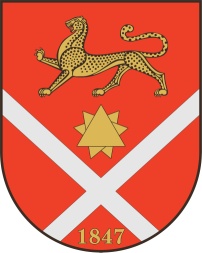 ПРОЕКТРеспублика Северная Осетия – АланияроектПравобережный районБесланское городское поселениеСобрание представителей Бесланского городского поселенияРешение № __от «__» _______ 2020 г.                                           	                        г. БесланВ соответствии с Бюджетным кодексом РФ, Федеральным законом от 06.10.2003 N131-ФЗ «Об общих принципах организации местного самоуправления в Российской Федерации», Уставом Бесланского городского поселения, принимая во внимания итоги публичных слушаний от «__»  _______ 2020 г., Собрание представителей Бесланского городского поселения РЕШАЕТ:1. Утвердить отчет об исполнении бюджета Бесланского городского поселения за 2019 год (прилагается):- по доходам в сумме 82 780 950, 72 (восемьдесят два миллиона семьсот восемьдесят тысяч девятьсот пятьдесят) рублей (семьдесят две) копейки; 	- по расходам в сумме 69 113 322, 08 (шестьдесят девять миллионов сто тринадцать тысяч триста двадцать два) рубля  (восемь)  копеек.- с профицитом в сумме 18 140 628, 64 (восемнадцать миллионов сто сорок тысяч шестьсот двадцать восемь) рублей (шестьдесят четыре) копеек.        2. Опубликовать настоящее Решение в газете «Вестник Беслана».3. Настоящее Решение вступает в силу с момента его подписания.Глава муниципального образованияБесланского городского поселения                                             В. Б.  Татаров«Об утверждении отчета об исполнении бюджета Бесланского городского поселения за 2019 г.»